附件2：信息管理员第一次登陆及修改密码说明由于学校站群实行了统一身份认证，第一次登陆需要进行出生日期、邮箱验证码验证。统一身份认证解释：以前我校老师登陆学校邮箱、科研查询、工资OA、学院网站、学校新闻网网站、资产管理系统等等校内系统，每个系统都有一个密码，容易忘记。实行统一身份认证之后，所有系统的登陆只需要一个用户名和密码就可以进行登陆。一、学校站群管理员第一次登陆步骤：第一步：输入站群登陆地址：http://web.hitwh.edu.cn，弹出窗口,输入用户名和密码，点击“登陆”。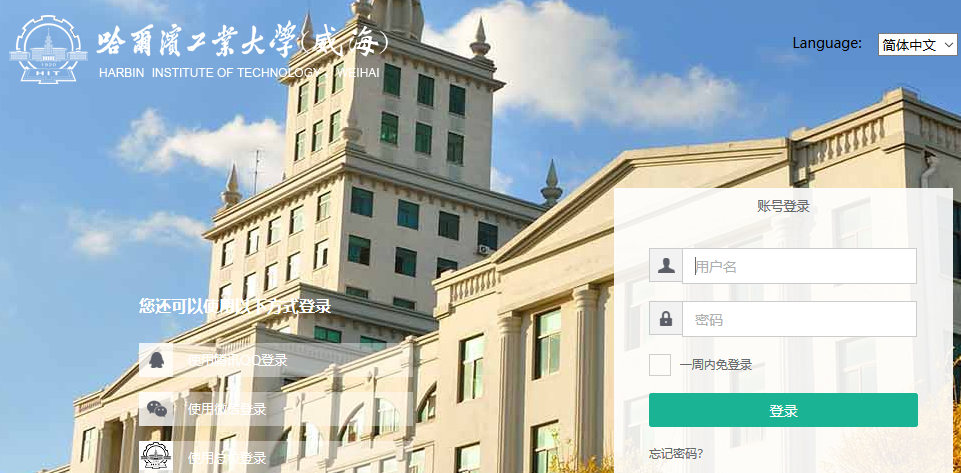    第二步：填写日期和绑定邮箱之后，点击“保存”。注意1：日期必须要点击选择，无法键盘输入。注意2：邮箱后面点击“绑定”，---》弹出窗口--》输入邮箱，点击获取验证码---->进入邮箱查看验证码--->属于验证码---点击绑定。  第三步：进入站群后台。注意：如果没有进入，在浏览器的另一个标签重新输入:http://web.hitwh.edu.cn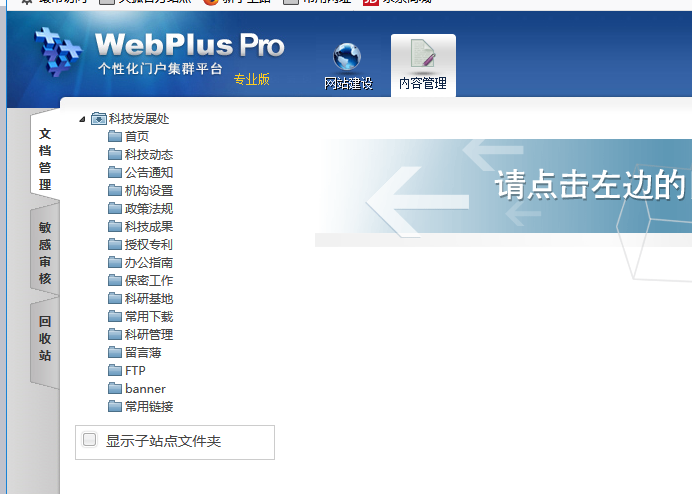 二  修改密码地址由于学校实行统一身份认证，以后学校老师用新工号和一个密码就可以登陆学校邮箱、财务查询、以及这里站群管理等所有系统。站群管理员认证已经连接到统一身份认证系统，因此修改密码需要到统一身份认证系统修改统一身份认证地址http://authserver.hitwh.edu.cn/authserver/index.do注意1：各位老师，请登陆上面网址修改自己的初始密码。注意2：在站群系统里面修改密码不起作用，请到上面统一身份认证地址修改。